HHSAA Cheerleading State Championship	Order Form – Shirts	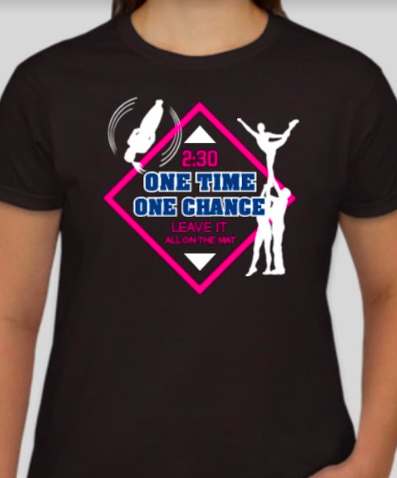 Send completed order forms to:  HHSAACheerShirt@gmail.com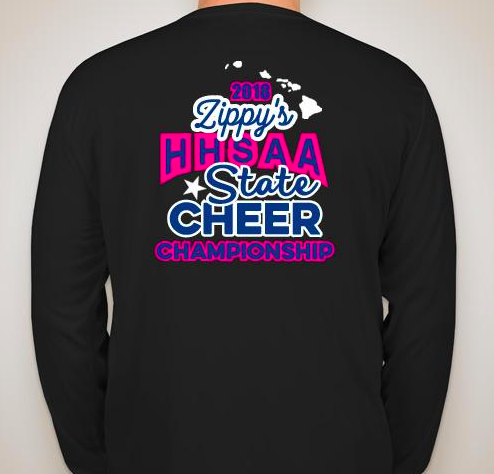 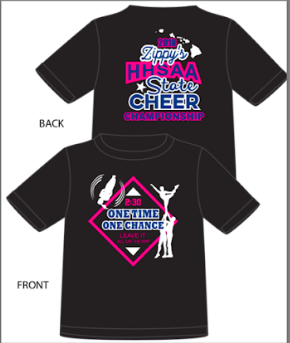 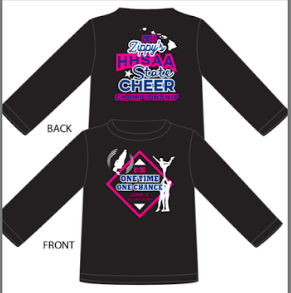 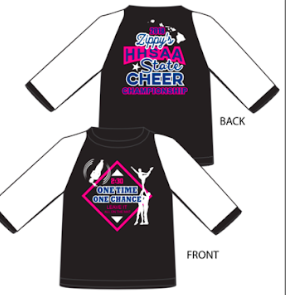 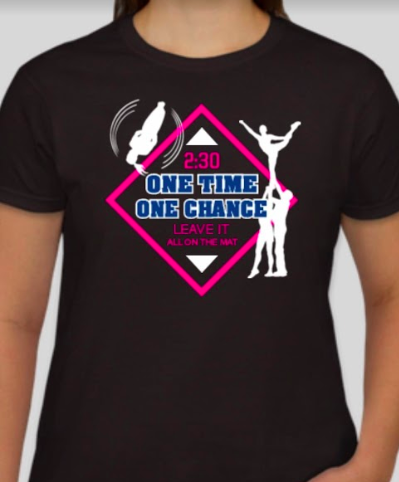 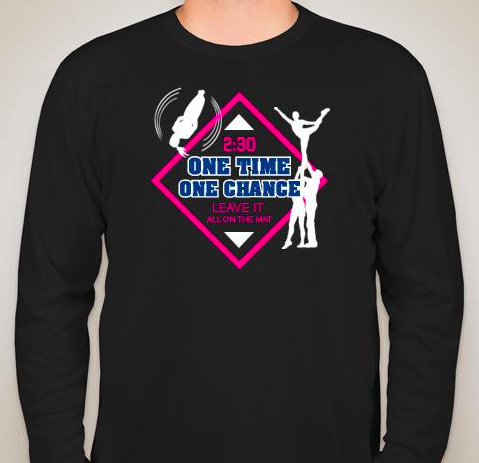 Please remit payment to Val upon pick-up of your shirts at the competition registration area.Please be sure that you have the exact amount of cash, or your check is made payable to: Barefoot League, LLC ; (Please be sure it is for the exact/correct amount.)Black T-ShirtBlack T-ShirtBlack T-ShirtBlack T-ShirtQuantitySizeCost Total CostYL (XS)$18S$18M$18L$18XL$182XL$203XL$20Black Long Sleeve-ShirtBlack Long Sleeve-ShirtBlack Long Sleeve-ShirtBlack Long Sleeve-ShirtQuantitySizeCost Total CostYL (XS)$20S$20M$20L$20XL$202XL$233XL$23Baseball (Raglan) ShirtBaseball (Raglan) ShirtBaseball (Raglan) ShirtBaseball (Raglan) ShirtQuantitySizeCost Total CostS$20M$20L$20XL$202XL$233XL$23Payment/Order InformationPayment/Order InformationPayment/Order InformationTeam/School:Name of Contact Person:Contact Ph.# or email:Total Amount DUE:****For accounting use only********For accounting use only********For accounting use only****Date Paid On: Cash Check  #_______